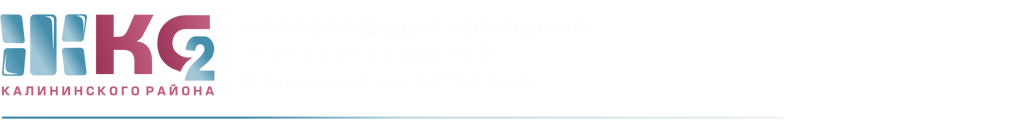 ОТЧЕТо деятельности АДС с07.12.2017- 13.12.2017г.Сведения по заявкам.ПодразделениеПоступило заявок от населенияПоступило заявок от населенияПоступило заявок от населенияПоступило заявок от населенияПримечаниеПодразделениевсегона исполненииотказывыполненоПримечаниеВнутренние заявки ЖКСВнутренние заявки ЖКСВнутренние заявки ЖКСВнутренние заявки ЖКСВнутренние заявки ЖКСВнутренние заявки ЖКСЖКС52410513419из них:АДС2482811220из них:аварийные461-45электрики123211102платные107710100из них:Тех. Обслуживание ИПУ77-777Обращения в вышестоящие организацииОбращения в вышестоящие организацииОбращения в вышестоящие организацииОбращения в вышестоящие организацииОбращения в вышестоящие организацииОбращения в вышестоящие организацииЗаявки ГМЦпоступилоотработанозакрытов работеПортал «Наш СПб»